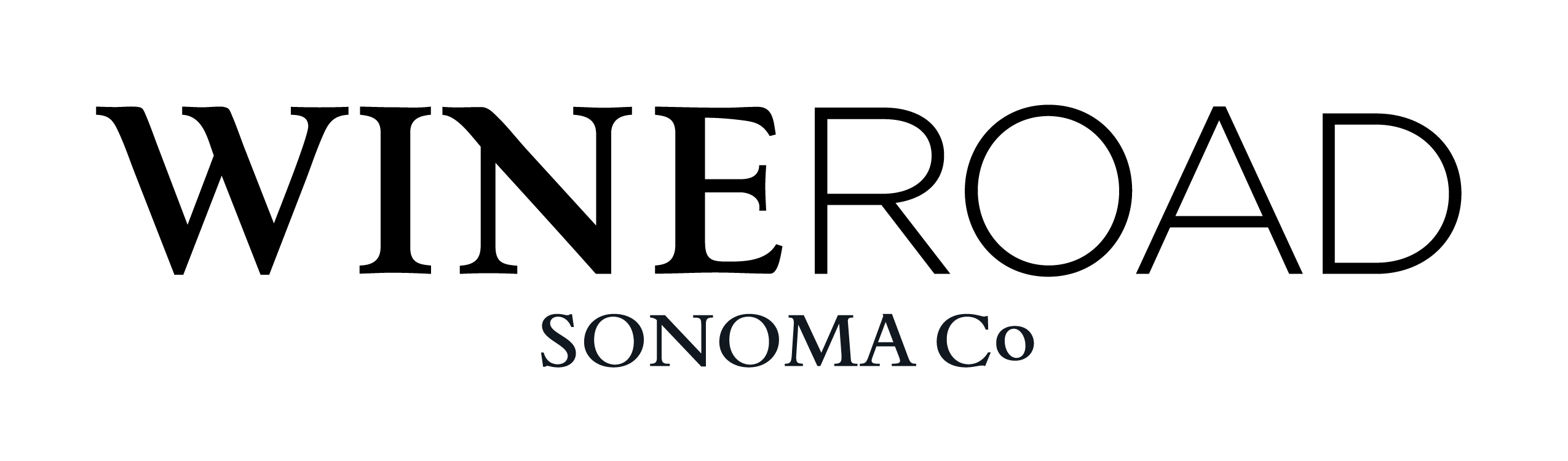 CREDIT CARD AUTHORIZATONFor Yearly AssessmentDue August 1, 2022_____I approve Wine Road charging $900 _____I approve $450 Aug. 1st  and $450 Oct 1st Name on card_________________________________________________Visa/ MC 	 __ __ __ __ / __ __ __ __ / __ __ __ __ / __ __ __ __  Security __ __ __ AmEx   __ __ __ __ / __ __ __ __ __ __ / __ __ __ __ __   Security __ __ __ __ Expiration Date  __ __ / __ __         Billing ZIP Code for card __ __ __ __ __             SIGNATURE ____________________________________________________________Winery Name: _____________________________________________Name of Person Approving Charge:_____________________________________Title of Person approving charge: ______________________________________Scan and email to Beth@wineroad.comOr mail this form to charge assessment, or mail a check to: PO Box 46, Healdsburg, CA 95448